第97回高知東工業高校ＯＢ会ゴルフコンペ日時：令和元年8月28日(水)場所：Kochi黒潮カントリークラブ　暖流・太平洋コース競技方法 : ローカルルール・ダブルペリア方式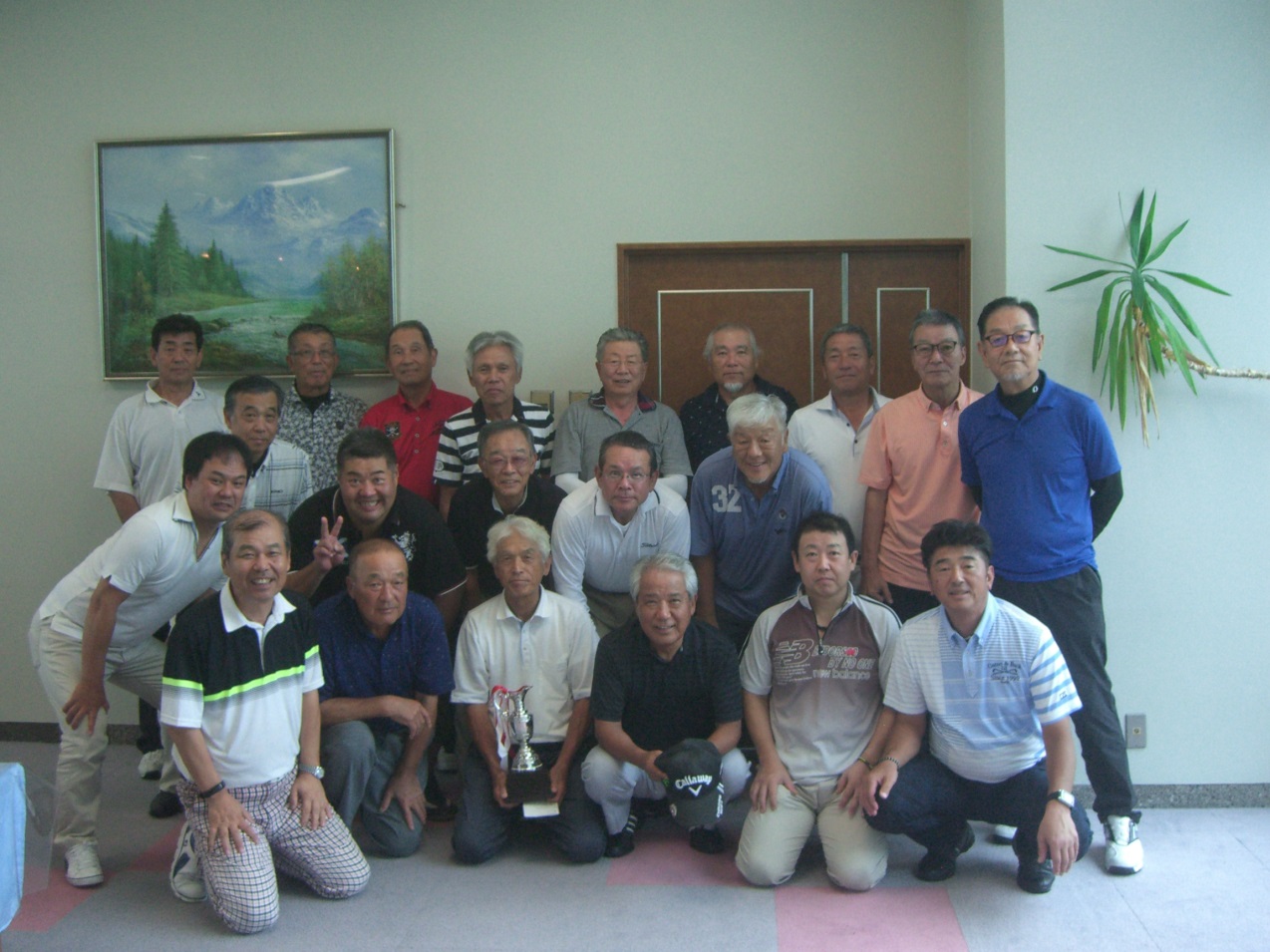 　　雨のため競技終了後の集合写真挨拶・競技説明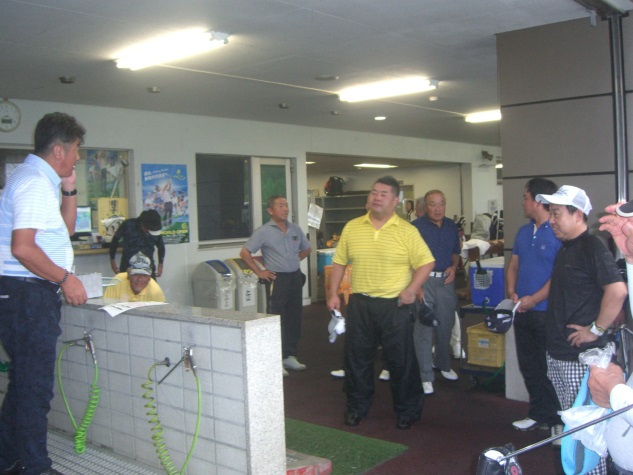 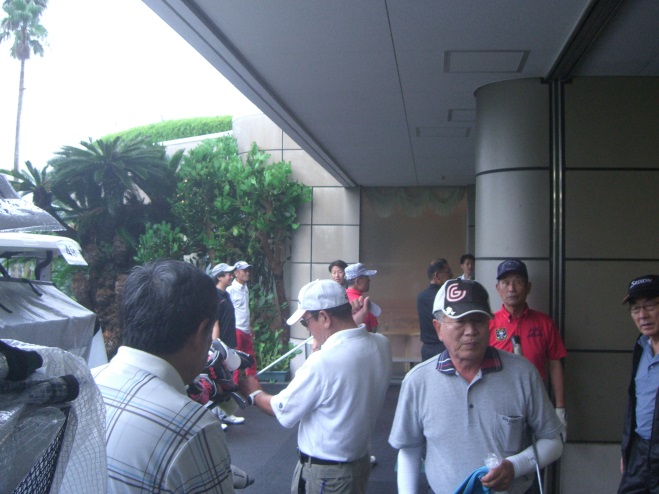 競技結果　優　勝　　2期　電子科卒　　和田　　朗　氏　準優勝　　2期　機械科卒　　真鍋　繁国　氏　第三位　 29期　電子科卒　　島村　英幸　氏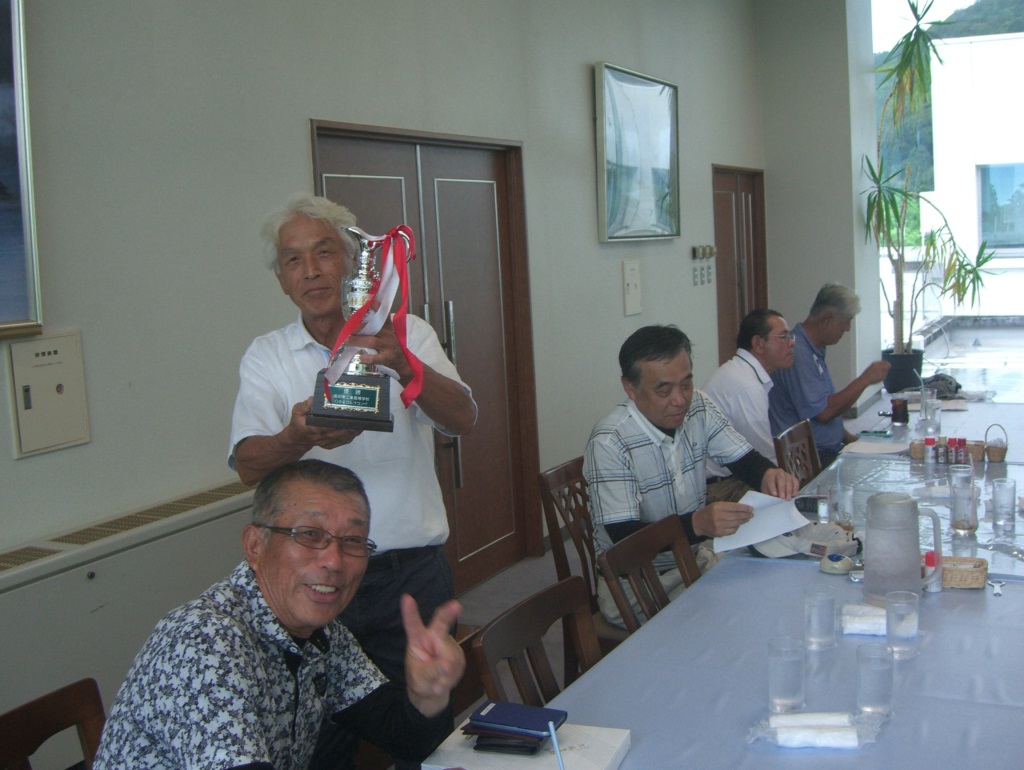 